  MADONAS NOVADA PAŠVALDĪBA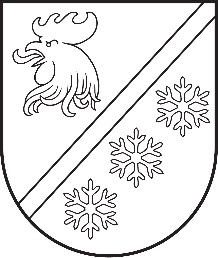 Reģ. Nr. 90000054572Saieta laukums 1, Madona, Madonas novads, LV-4801 t. 64860090, e-pasts: pasts@madona.lv ___________________________________________________________________________MADONAS NOVADA PAŠVALDĪBAS DOMESLĒMUMSMadonā2024. gada 29. februārī						        	     		      Nr. 113								                  (protokols Nr. 4, 54. p.)				Par grantu konkursa “Sertifikācijas un standartu ieviešana uzņēmumā”  2024. gada nolikumu Sakārtotai un efektīvai uzņēmuma vadības sistēmai ir būtiska nozīme uzņēmuma izaugsmē. Vadības sistēma uzņēmumā apliecina atbilstošu attīstības politiku, sakārtotus iekšējos un ārējos procesus, ļaujot uzņēmumam sasniegt savus biznesa mērķus un samazinot ar tā darbības vadību saistītos riskus.Pašvaldības grantu konkurss “Sertifikācijas un standartu ieviešana uzņēmumā” paredz piešķirt līdzfinansējumu Madonas novada uzņēmumu kvalitātes, vides, darba drošības, ugunsdrošības, pārtikas drošības un energopārvaldības sistēmu ieviešanas audita pakalpojuma veikšanai un dokumentācijas sagatavošanai, tādejādi atbalstot uzņēmumu vides un ražošanas procesu un sistēmu sakārtošanu uzņēmumu iekšējās uzraudzības veikšanai, darbības efektivizācijai un ilgtspējas nodrošināšanai.Noklausījusies sniegto informāciju, ņemot vērā 11.10.2023. Uzņēmējdarbības, teritoriālo un vides jautājumu komitejas un 20.02.2024. Finanšu un attīstības komitejas atzinumus un Finanšu ministrijas 23.01.2024. saskaņojumu par precizētajiem nolikuma projektiem, atklāti balsojot: PAR - 14 (Agris Lungevičs, Aigars Šķēls, Aivis Masaļskis, Andris Sakne, Artūrs Čačka, Artūrs Grandāns, Arvīds Greidiņš, Gatis Teilis, Guntis Klikučs, Iveta Peilāne, Kaspars Udrass, Sandra Maksimova, Valda Kļaviņa, Zigfrīds Gora), PRET - NAV, ATTURAS - NAV, Madonas novada pašvaldības dome NOLEMJ:Apstiprināt grantu konkursa “Sertifikācijas un standartu ieviešana uzņēmumā” nolikumu 2024. gadam.Pielikumā grantu konkursa “Sertifikācijas un standartu ieviešana uzņēmumā” 2024. gada nolikums.             Domes priekšsēdētājs					             A. Lungevičs	Ananiča 28676640